Red ClassKS2 Red Class have been involved with Young Enterprise. The class discussed together what they wanted to make and decided on candles.They used their maths and literacy skills to help come up with questionnaires on which fragrances, costs and design would be most popular.The class then had to work together to make the candles, supporting each other on the production line.Finally, they put together a Power point presentation which they delivered to businesses at Cristal Pigment UK at Immingham. The boys of Red Class were thrilled that they won trophies for  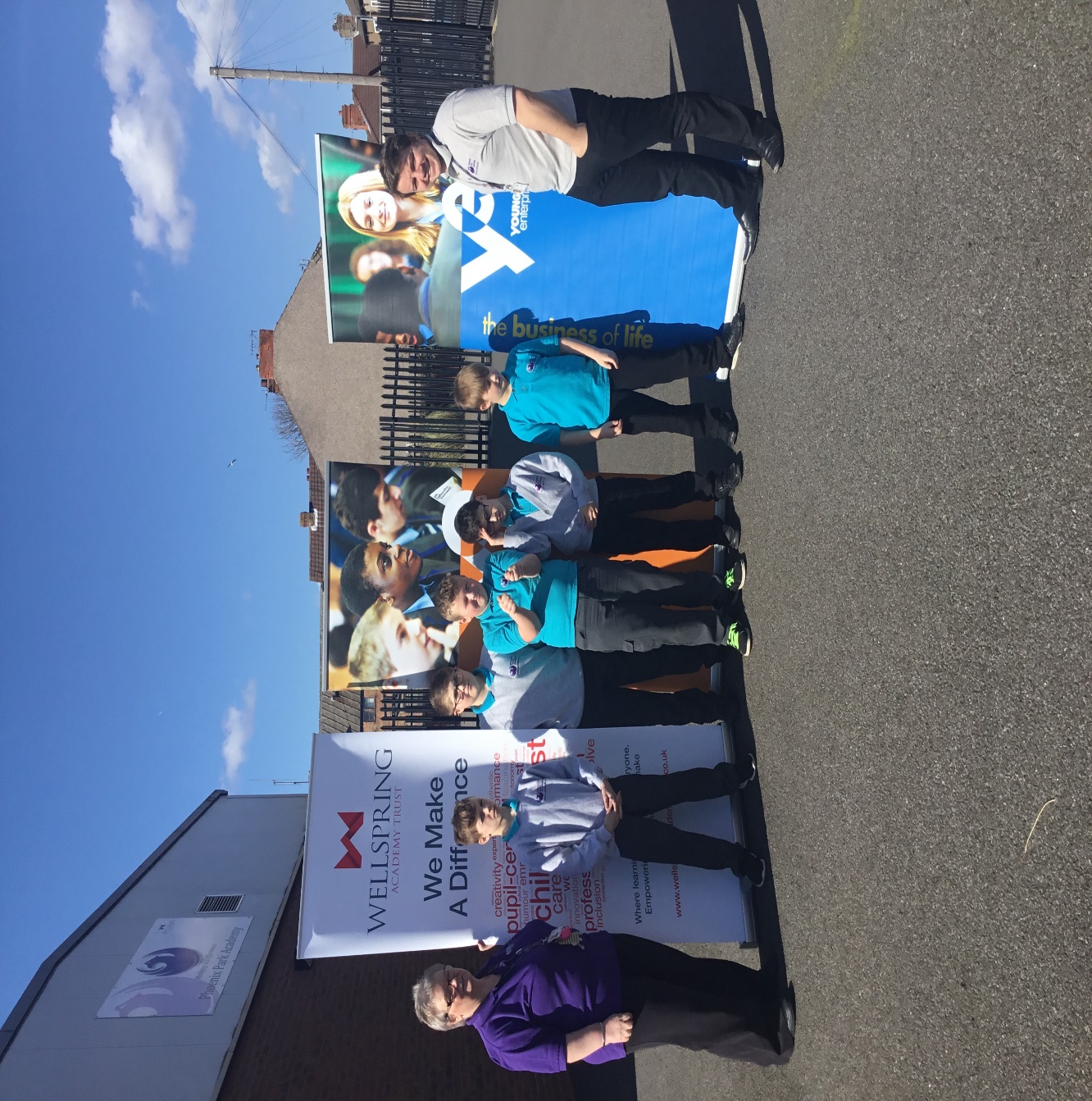 Best Business StallBusiness team with highest profitMost collaborative teamRed class used skills learned in Literacy, Maths, PSCHE, Geography and Science as well as speaking and listening skills.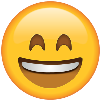 